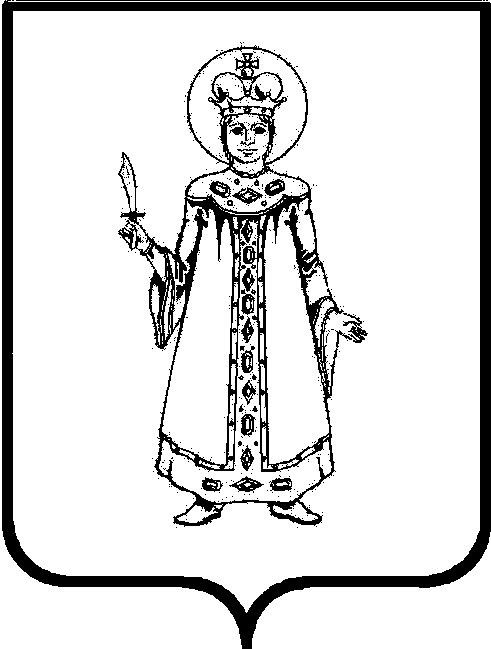 О внесении изменений в постановление Администрации района от 20.04.2018 №450 «Об утверждении муниципальной программы «Поддержка потребительского рынка сельских поселений Угличского муниципального района на 2018-2020 годы»В целях обеспечения сельских населенных пунктов района потребительскими товарами, на основании статьи 179 Бюджетного кодекса Российской Федерации, Федерального закона от 06 октября 2003 года №131-ФЗ «Об общих принципах организации местного самоуправления в Российской Федерации», в соответствии с постановлением Правительства Ярославской области от 25.02.2020 №150-п «Об утверждении Порядка предоставления и распределения субсидий на реализацию мероприятий по возмещению части затрат организациям и индивидуальным предпринимателям, занимающимся доставкой товаров в отдалённые сельские населённые пункты, на 2020 год и плановый период 2021 и 2022 годов и признании утратившими силу отдельных постановлений Правительства области», с приказом Департамента агропромышленного комплекса и потребительского рынка Ярославской области от 20.03.2020 №50 «Об утверждении ведомственной целевой программы департамента агропромышленного комплекса и потребительского рынка Ярославской области на 2020 год и плановый период 2021 и 2022 годов» Администрация Угличского муниципального районаПОСТАНОВЛЯЕТ: Внести изменения в муниципальную программу «Поддержка потребительского рынка сельских поселений Угличского муниципального района на 2018-2020 годы», утвержденную постановлением Администрации Угличского муниципального района от 20.04.2018 №450 (в редакции от 08.05.2019 №452), согласно приложению к настоящему постановлению.Опубликовать настоящее постановление в «Угличской газете» и разместить на официальном сайте Угличского муниципального района.Контроль за исполнением постановления оставляю за собой.Постановление вступает в силу после его официального опубликования.И.о. Главы района							 О.В ЗадворноваПриложение к постановлению Администрации Угличского муниципального районаот 27.07.2020 № 736Изменения, вносимые в муниципальную программу «Поддержка потребительского рынка сельских поселений Угличского муниципального района на 2018-2020 годы», утвержденную постановлением Администрации Угличского муниципального района от 20.04.2018 №450 (в редакции от 08.05.2019 №452)«Паспорт муниципальной программы» изложить в новой редакции:Раздел 5. «Перечень мероприятий МП» изложить в новой редакции:Перечень мероприятий МПСписок использованных сокращений:УЭиП – управление экономики и прогнозирования Администрации Угличского муниципального района;ОБ – областной бюджет;МБ – местный бюджет;МП – муниципальная программа.Таблицу «Финансовые ресурсы» раздела «Ресурсное обеспечение муниципальной программы Угличского муниципального района» изложить в новой редакции: Ответственный исполнитель МПУправление экономики и прогнозирования Администрации Угличского муниципального района, и.о. начальника УЭиП Новикова Анастасия Сергеевна, телефон (48532)5-18-17Куратор МППервый заместитель Главы Администрации Угличского муниципального района Задворнова Ольга Валерьевна, телефон (48532)5-17-37Сроки реализации МП2018-2020 годыЦель(и) МПОбеспечение населения Угличского муниципального района товарами первой необходимостиОбъем финансирования МП за счет всех источниковВсего по муниципальной программе:472,096 тыс. рублей, в том числе:2018 год – 294,040 тыс. рублей,2019 год – 178,056 тыс. рублей,2020 год – 333,215 тыс. рублей,Электронный адрес размещения МП в информационно-телекоммуникационной сети «Интернет»http://uglich.ru/oficial/N п/пНаименование задачи/мероприятия (в установленном порядке)Результат выполнения мероприятияРезультат выполнения мероприятияСрок реализации, годыПлановый объем финансирования(руб.)Плановый объем финансирования(руб.)Плановый объем финансирования(руб.)Исполнитель и соисполнители мероприятия (в установленном порядке)N п/пНаименование задачи/мероприятия (в установленном порядке)наименование (единица измерения)плановое значениеСрок реализации, годывсегоОБМБИсполнитель и соисполнители мероприятия (в установленном порядке)1234567891Задача 1. Обеспечение населения труднодоступных и отдаленных сельских населенных пунктов социально значимыми потребительскими товарамиЗадача 1. Обеспечение населения труднодоступных и отдаленных сельских населенных пунктов социально значимыми потребительскими товарамиЗадача 1. Обеспечение населения труднодоступных и отдаленных сельских населенных пунктов социально значимыми потребительскими товарами2018-2020805 311730 53574 776УЭиП1Задача 1. Обеспечение населения труднодоступных и отдаленных сельских населенных пунктов социально значимыми потребительскими товарамиЗадача 1. Обеспечение населения труднодоступных и отдаленных сельских населенных пунктов социально значимыми потребительскими товарамиЗадача 1. Обеспечение населения труднодоступных и отдаленных сельских населенных пунктов социально значимыми потребительскими товарами2018294 040270 39223 648УЭиП1Задача 1. Обеспечение населения труднодоступных и отдаленных сельских населенных пунктов социально значимыми потребительскими товарамиЗадача 1. Обеспечение населения труднодоступных и отдаленных сельских населенных пунктов социально значимыми потребительскими товарамиЗадача 1. Обеспечение населения труднодоступных и отдаленных сельских населенных пунктов социально значимыми потребительскими товарами2019178 056160 25017 806УЭиП1Задача 1. Обеспечение населения труднодоступных и отдаленных сельских населенных пунктов социально значимыми потребительскими товарамиЗадача 1. Обеспечение населения труднодоступных и отдаленных сельских населенных пунктов социально значимыми потребительскими товарамиЗадача 1. Обеспечение населения труднодоступных и отдаленных сельских населенных пунктов социально значимыми потребительскими товарами2020333 215299 89333 322УЭиП1.1Предоставление субсидий с целью возмещения части затрат организациям любых форм собственности и индивидуальным предпринимателям, занимающимся доставкой товаров в отдалённые сельские населённые пунктыколичество организаций, получивших субсидию, единиц22018-2020805 311730 53574 776УЭиП1.1Предоставление субсидий с целью возмещения части затрат организациям любых форм собственности и индивидуальным предпринимателям, занимающимся доставкой товаров в отдалённые сельские населённые пунктыколичество организаций, получивших субсидию, единиц22018195 112175 60019 512УЭиП1.1Предоставление субсидий с целью возмещения части затрат организациям любых форм собственности и индивидуальным предпринимателям, занимающимся доставкой товаров в отдалённые сельские населённые пунктыколичество организаций, получивших субсидию, единиц22019178 056160 25017 806УЭиП1.1Предоставление субсидий с целью возмещения части затрат организациям любых форм собственности и индивидуальным предпринимателям, занимающимся доставкой товаров в отдалённые сельские населённые пунктыколичество организаций, получивших субсидию, единиц22020333 215299 89333 322УЭиП1.2Кредиторская задолженность за 2017 годКредиторская задолженность за 2017 годКредиторская задолженность за 2017 год201898 92894 7924 136УЭиП2Задача 2. Защита прав потребителейЗадача 2. Защита прав потребителейЗадача 2. Защита прав потребителей2018-2020---УЭиП2Задача 2. Защита прав потребителейЗадача 2. Защита прав потребителейЗадача 2. Защита прав потребителей2018---УЭиП2Задача 2. Защита прав потребителейЗадача 2. Защита прав потребителейЗадача 2. Защита прав потребителей2019---УЭиП2Задача 2. Защита прав потребителейЗадача 2. Защита прав потребителейЗадача 2. Защита прав потребителей2020---УЭиП2.1Оказание консультационной помощи населению по вопросам защиты прав потребителейколичество проведенных консультаций, единиц402018-2020---УЭиП2.1Оказание консультационной помощи населению по вопросам защиты прав потребителейколичество проведенных консультаций, единиц402018---УЭиП2.1Оказание консультационной помощи населению по вопросам защиты прав потребителейколичество проведенных консультаций, единиц402019---УЭиП2.1Оказание консультационной помощи населению по вопросам защиты прав потребителейколичество проведенных консультаций, единиц402020---УЭиП3Задача 3. Развитие инфраструктуры сферы потребительского рынка сельских поселенийЗадача 3. Развитие инфраструктуры сферы потребительского рынка сельских поселенийЗадача 3. Развитие инфраструктуры сферы потребительского рынка сельских поселений2018-2020---УЭиП3Задача 3. Развитие инфраструктуры сферы потребительского рынка сельских поселенийЗадача 3. Развитие инфраструктуры сферы потребительского рынка сельских поселенийЗадача 3. Развитие инфраструктуры сферы потребительского рынка сельских поселений2018---УЭиП3Задача 3. Развитие инфраструктуры сферы потребительского рынка сельских поселенийЗадача 3. Развитие инфраструктуры сферы потребительского рынка сельских поселенийЗадача 3. Развитие инфраструктуры сферы потребительского рынка сельских поселений2019---УЭиП3Задача 3. Развитие инфраструктуры сферы потребительского рынка сельских поселенийЗадача 3. Развитие инфраструктуры сферы потребительского рынка сельских поселенийЗадача 3. Развитие инфраструктуры сферы потребительского рынка сельских поселений2020---УЭиП3.1Организация информационно-аналитического наблюдения за состоянием рынка товаров сельских поселенийотчет по результатам анализа, единиц12018-2020---УЭиП3.1Организация информационно-аналитического наблюдения за состоянием рынка товаров сельских поселенийотчет по результатам анализа, единиц12018---УЭиП3.1Организация информационно-аналитического наблюдения за состоянием рынка товаров сельских поселенийотчет по результатам анализа, единиц12019---УЭиП3.1Организация информационно-аналитического наблюдения за состоянием рынка товаров сельских поселенийотчет по результатам анализа, единиц12020---УЭиП3.2Формирование и ведение реестра предприятий торговлиобновление реестра, единиц12018-2020---УЭиП3.2Формирование и ведение реестра предприятий торговлиобновление реестра, единиц12018---УЭиП3.2Формирование и ведение реестра предприятий торговлиобновление реестра, единиц12019---УЭиП3.2Формирование и ведение реестра предприятий торговлиобновление реестра, единиц12020---УЭиПИтого по МПИтого по МПИтого по МП2018-2020805 311730 53574 776Итого по МПИтого по МПИтого по МП2018294 040270 39223 648Итого по МПИтого по МПИтого по МП2019178 056160 25017 806Итого по МПИтого по МПИтого по МП2020333 215299 89333 322Источники финансированияОбъём финансирования, руб.Объём финансирования, руб.Объём финансирования, руб.Объём финансирования, руб.Источники финансированиявсего2018год2019год2020год12345Предусмотрено решением о местном бюджете:- местный бюджет74 77623 64817 80633 322- областные средства730 535270 392160 250299 893Итого по МП 805 311294 040178 056333 215